The month button disappears as you scroll down, so then you have to scroll back to the top to move to the next month each time.It would be good to have this frozen at the top of the screen, or repeated at the bottom, so you can easily get to the following month.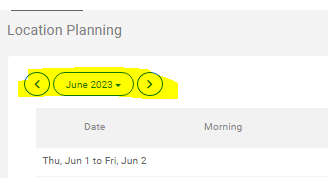 